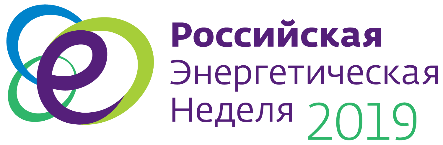 ЗАЯВКА  на протокольно-организационное сопровождение церемонии подписания соглашения в рамкахРоссийской энергетической недели – 2019  Средняя продолжительность одной церемонии составляет 5–10 минут. В случае проведения пресс-брифинга до или после церемонии продолжительность увеличивается на 10–15 минут в зависимости от количества вопросов от СМИ. При проведении нескольких церемоний подряд рекомендовано проведение только одного пресс-брифинга по итогам или в начале церемонии.Полное наименование подписываемого документа:Количество сторон, подписывающих соглашение:Описание подписываемого документа (предпосылки к его подписанию, цели и задачи его создания): (рекомендуется к заполнению при участии в подписании трех и более сторон)Полные названия сторон (организаций) – участников подписания соглашения:Ф. И. О. подписантов (полностью) с указанием должностей: Написание имен и фамилий подписантов на английском языке: (для именных табличек)Ф. И. О. участников пресс-брифинга (полностью) с указанием должностей:Контактные данные лица, ответственного за заявкуФ. И. О. (полностью), должность:Моб. тел.:	Email:Организация:Контактные данные представителя, присутствующего на площадке ФорумаФ. И. О. (полностью), должность:Моб. тел.:	Email:Организация:Заявку необходимо направить на адрес presscentre@rusenergyweek.com до 24 сентября 2019 г. Срок рассмотрения заявки – 5 рабочих дней. Мы обязательно свяжемся с вами для уточнения информации и урегулирования организационных вопросов. Просим учесть, что при проведении нескольких последовательных подписаний одним клиентом необходимо заполнить отдельные заявки по каждому подписываемому соглашению и направить их на указанный адрес электронной почты. В случае возникновения вопросов по заполнению заявки вы можете задать их нашему сотруднику по телефону +7 (905) 505 5587.Дата проведения: (формат даты: ДД.ММ.ГГГГ)Точное время начала: (если согласовано с Фондом Росконгресс)Планируемое время начала:  (если требует уточнения и/или согласования)Участие почетных гостей, в присутствии которых будет проходить церемония:ДаДаДаНетНетФормат участия почетных гостей:Приглашаются вместе с подписантами.Во время церемонии стоят за спинами подписантовПриглашаются вместе с подписантами.Во время церемонии стоят за спинами подписантовПриглашаются вместе с подписантами.Во время церемонии стоят за спинами подписантовПрисутствуют в зале, представляются модератором, но не выходят на сценуПрисутствуют в зале, представляются модератором, но не выходят на сценуФ. И. О. (полностью) и должности почетных гостей: Услуги профессиональных ассистентов для подписантов:ТребуютсяТребуютсяТребуютсяНе требуютсяНе требуютсяПредоставление папок для подписания:ТребуетсяТребуетсяТребуетсяНе требуетсяНе требуетсяПредоставление ручек для подписания:ТребуетсяТребуетсяТребуетсяНе требуетсяНе требуетсяОфициальный обмен подарками в рамках церемонии: (информация предоставляется для учета в сценарии; накануне церемонии необходимо сообщить организаторам габариты и вес вручаемых подарков с обеих сторон)ДаВ начале церемонииДаВ начале церемонииДаВ начале церемонииНетВ конце церемонииНетВ конце церемонииПредоставить слово спикерам:Предоставить слово спикерам:ДаДо начала церемонии подписанияНетПосле церемонии подписанияНетПосле церемонии подписанияФ. И. О. спикеров (полностью) с указанием должностей:Ф. И. О. спикеров (полностью) с указанием должностей:Написание имен и фамилий спикеров на английском языке: (для именных табличек)Написание имен и фамилий спикеров на английском языке: (для именных табличек)Проведение пресс-брифинга:(организаторы не гарантируют наличие у присутствующих СМИ вопросов к подписантам)Проведение пресс-брифинга:(организаторы не гарантируют наличие у присутствующих СМИ вопросов к подписантам)ДаДо выступлений спикеровНетПосле выступлений спикеровНетПосле выступлений спикеров